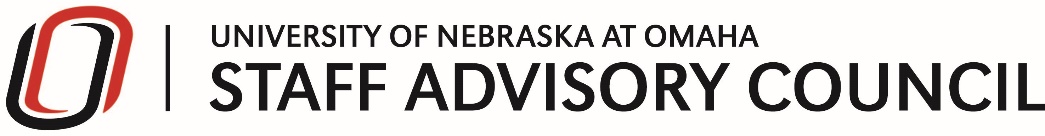 Staff Advisory Council Meeting Minutes Tuesday, November 12, 20199:00 AM | Baxter ArenaPresent Members: Amy Skolaski, Brevan Jorgenson, Courtney Luxon, Jennifer Rock, Jim Sinclair, Katie Sup Rezac, Lindsey Parde, Lisa Medina, Mary Hoylman, Melissa Eckstein, Michael Smith, Nikki Hecht, Sarah McGrath, Steve Summers, Thomas Walker, Tracie Anderson, Vanessa Hatfield-Reeker, Gloria Marchio, Alex Boryca, Kevin Jones, Heike Langdon, Kirsten CaseAbsent Members:Adam Hilt, Amanda Buker, Bryson Barth, Charley Steed, Emily Hassenstab, Erin Safley, Geri Murphy, Hanna Wanzenried Solberg, Jill Russell, Keristiena Dodge, Laura Sherwin, Rachael Jensen, Savannah Czolgos, Shannon Teamer, Steve Lendt, Traci Fullerton, Treavor Reeves, Yuriko Doku, Todd AndersonSpeakerVC for Athletics -Trev Albert       Overview of AthleticsCall to Order   9:32Approval of Minutes No discussion or changes to the minutes. Motion to approve by Heike Langdon. Seconded by Nikki HechtPresident’s Report (Steven Summers)NU President’s Search- NU Priority candidate Mr. Walter “Ted”
 Carter, JR.  Concerns about only naming one candidate for the position-without the ability to compare one candidate to another.  Assist. Vice Chancellor for Inclusion-Dual campus position.  Two candidates moving forward, Jonathan Benjamin-Alvarado, Ph.D. and Shelley Henderson, M.A.Dean of the College of Business Administration, Michelle Trawick, PhD.  She will assume her role on Feb. 1, 2020. Reception will take place, November 20, 3:30-5:00 PM.	           Treasure Report  (Sarah McGrath)             *    Current Balance – $12,717.77		       Octoberfest expenses:                                       $6,625.00 Catering                                       $486.47 Cork coasters                                       $28.91 Amazon- USB for camera                                       $48.62 Cups for root beer                                   SAC Committee Reports:Events Committee (Melissa Eckstein)No updatesProfessional Development (Laura Sherwin)      PD fund has award half of this year’s funds. Committee meets every two weeks to review         applications. All awards should be completed by January.Community Engagement (Heike Langdon)Committee meeting on November 14th to plan for the rest of the year.  Strategic Planning Committee (Thomas Walker)             No updatesAdditional BusinessUNO wide committees-several opening available.      Parking Committee -Michael Smith will join the parking committeeWinter Weather Committee-looking for someone to join to represent staff. Assist with closure process due to weather.New BusinessSAC Dependent Scholarship FundVoting on what to do with current funds during the December meeting.  Current balance is $305.00.  NUF run a campaign and turn this scholarship into an endowment.NUF run a campaign and award this scholarship.NUF return donations and end this SAC program.SAC Men’s Basketball Night November 25th.  See Steven Summers for tickets to cheer on the Mavs.Lupe Green/Kevin Jones are both leaving UNO.   Thank you both for all you have done for SAC.Adjourn Motion to adjourn by Breven Jorgenson. Seconded by Heike Langdon                  . Next SAC MeetingTuesday, December 10th9:00-10:30 AMMammel Hall Room 121Mid-Year Review-Set the table for the spring semester